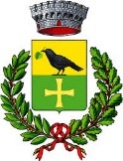 COMUNE DI NURAMINISPROVINCIA DI CAGLIARI        Piazza Municipio, 1 - 070-7574705Al Comune di Nuraminis  Piazza Municipio, 1   protocollo.nuraminis@legalmail.itAllegato alla determina n. 21 del 23.04.2021DOMANDA PER LA CONCESSIONE DI UN CONTRIBUTO A FONDO PERDUTO A SOSTEGNO DELLE ATTIVITA' ECONOMICHE, ARTIGIANALI E COMMERCIALI DI CUI AL DPCM DEL 24 settembre 2020 ( GU n.302 del 04/12/2020) - ANNUALITA’ 2020 …l... sottoscritt…_______________________________________________________________________________nat… a ____________________________ Prov. ________________ il ___-___-_______residente a _________________________ Prov. ___________ via/piazza _____________________________ n. __In qualità di legale rappresentante/titolare della:  ⃣    piccola impresa                              ⃣    micro impresaDenominazione_______________________________________________________________ubicata a ___________________In via/piazza _____________________________ n. _____ tel. ____________________ cell.____________________e-mail _______________@______________   PEC    _______________@_______________  ⃣    regolarmente costituita e iscritta al registro delle imprese con n. ______________________COD.ATECO__________  ⃣    iscritta al registro delle imprese artigiane con n. _________________________________________CHIEDEDi essere ammesso alla concessione di  un contributo a fondo perduto volto al sostegno dalle attività economiche, artigianali e commerciali di cui al decreto DPCM 24/09/2020 (GU n.302 del 04/12/2020) per le spese di gestione relative alla propria impresa ed effettivamente sostenute nel periodo compreso tra il 01.01.2020 e 31.12.2020  DICHIARA  ⃣    di aver preso visione dell’avviso pubblico e di accettarne tutte le condizioni;  ⃣    di avere sede  operativa nel Comune di Nuraminis (CA);  ⃣     che la propria impresa è in possesso dei requisiti definiti nell’avviso pubblico per l’accesso al contributo**:                     ⃣      contributo a fondo perduto di max € 400,00                      ⃣      contributo di max € 1.100,00 in quanto :*impresa attiva alla data del 01.01.2019;impresa che ha subito nel corso nel corso del periodo di imposta 01.01.2020 / 31.12.2020 una riduzione del fatturato     non inferiore al 10% del fatturato conseguito nel periodo di imposta 01.01.2019/ 31.12.2019;* per l’accesso a tale contributo i criteri devono essere posseduti entrambi;** il contributo massimo erogabile a ciascuna impresa non può essere superiore cumulativamente ad € 1.500,00 sulla base delle spese effettivamente sostenute;  ⃣  Di trovarsi nel pieno e libero esercizio dei propri diritti e che la propria impresa non si trova in stato di scioglimento, liquidazione e non è soggetta a procedure di fallimento, concordato preventivo o liquidazione coatta amministrativa e amministrazione controllata;  ⃣   che la propria impresa è in regola con l’assolvimento degli obblighi contributivi, previdenziali e assistenziali secondo le vigenti disposizioni legislative (DURC regolare);  ⃣   che l’impresa non ha debiti derivanti da accertamenti tributari nei confronti del Comune di Nuraminis ed è in regola con il pagamento dei tributi locali al momento della presentazione della domanda;  ⃣    che l’impresa è in regola con la normativa antimafia, in particolare attestare l’insussistenza di cause di divieto, sospensione o decadenza previste dall’art. 67 del D. Lgs.6/9/2011 n.159 (Codice antimafia);  ⃣   Di non essere stato condannato con sentenza passata in giudizio, o non essere stato destinatario di decreto penale di condanna divenuto irrevocabile o sentenza di applicazione della pena su richiesta, ai sensi dell’art. 444 c.p.p., per reati gravi in danno dello Stato o della Comunità che incidono sulla moralità professionale del legale rappresentante;  ⃣    di aver preso visione e accettare l’informativa sul trattamento dei dati da allegare al presente modulo;  ⃣    di non avere beneficiato delle agevolazioni pubbliche in regime di de minimis con riferimento alle spese oggetto della presente richiesta di contributo; oppure  ⃣   di avere beneficiato delle agevolazioni pubbliche in regime de minimis (relativamente agli ultimi tre esercizi)   ⃣    di aver sostenuto per la propria attività, nel periodo compreso tra il 01.01.2020 e 31.12.2020 le seguenti spese di gestione per un ammontare complessivo pari a €_______________________________ I.V.A. esclusa :(*) Allegare copia fatture debitamente quietanzate e tutta la documentazione idonea a dimostrare la spesa effettuata(**) l’IVA non è spesa ammissibile, a meno che non sia una spesa completamente sostenuta dal beneficiario e costituisca pertanto una spesa non recuperabile.DICHIARA ALTRESÌ CHELe coordinate del conto corrente dedicato sul quale accreditare il bonifico bancario al fine dell’eroga zione del contributo ai sensi della L. 136/2010 è il seguente:In caso di variazione del conto corrente dedicato mi impegno a darne tempestiva comunicazione e, ai sensi degli articoli 75 e 76 del d.P.R. 28 dicembre 2000, n. 445, consapevole della decadenza dalla partecipazione e dall’eventuale assegnazione, nonché della responsabilità penale, cui va incontro in caso di dichiarazione mendace o contenente dati non più rispondenti a veritàLa presente domanda costituisce DICHIARAZIONE SOSTITUTIVA DI CERTIFICAZIONE(art. 46 e 76 del DPR 28 dicembre 2000, n. 445 "Testo Unico delle disposizioni legislative e regolamentari 
in materia di documentazione amministrativa")  Allegati:  ⃣      fotocopia del documento di identità del titolare / legale rappresentante qualora non si opti per la sottoscrizione del presente modulo con firma digitale;  ⃣      documentazione attestante le spese sostenute per l’accesso al contributo;  ⃣      visura camerale in corso di validità;   ⃣      fatture quietanzate con pagamento tracciabile, relative alle spese sostenute.   ⃣      informativa sul trattamento dei dati personali;INFORMATIVA SUL TRATTAMENTO DEI DATI PERSONALI(ai sensi e pe gli effetti degli articoli 13 e 14 del Reg.UE 2016/679”GDPR) Le informazioni inserite nel modulo di domanda e negli allegati dagli operatori economici saranno trattati nel rispetto delle disposizioni vigenti in materia in tema di protezione dei dati personali( GDPR – REG .UE 2016/679) .Il titolare del trattamento dei dati è il Comune di Nuraminis con sede in Piazza Municipio ,1 cap. 09024 codice fiscale 82002130928, partita Iva 01043690922, Tel 070/7574705 , nella persona del sindaco quale suo legale rappresentante pro tempore ;Il trattamento viene effettuato con finalità di interesse pubblico connesse al presente procedimento di Bando, ai sensi dell’art. 6 par. 1 lettera e) del Regolamento UE 2016/679. I trattamenti connessi al procedimento in oggetto sono curati soltanto da personale del Comune di NURAMINIS espressamente nominato ed autorizzato al trattamento;I dati potrebbero essere eventualmente trattati da soggetti privati e pubblici per attività strumentali alle finalità indicate, di cui l’ente si avvarrà come responsabili del trattamento. Potranno inoltre essere comunicati a soggetti pubblici e/o diffusi qualora si renda necessario per l’osservanza di eventuali obblighi di legge, sempre nel rispetto della normativa vigente in tema di protezione dei dati personali. I dati saranno conservati per il tempo necessario a perseguire le finalità indicate e nel rispetto degli obblighi di legge correlati. Il conferimento dei dati, tenuto conto delle finalità del trattamento come sopra illustrate, è obbligatorio ed il loro mancato, parziale o inesatto conferimento potrebbe comportare l’impossibilità di fornire il servizio richiesto.Gli interessati hanno il diritto di chiedere al titolare del trattamento l'accesso ai dati personali e la rettifica o la cancellazione degli stessi o la limitazione del trattamento che li riguarda o di opporsi al trattamento (artt. 15 e ss. del RGPD). Ai sensi dell’art. 77 del Regolamento UE 2016/679, inoltre, ha diritto di proporre reclamo all’Autorità Garante per la Protezione dei Dati nel caso in cui ritenga che il trattamento violi il citato Regolamento. Il trattamento sarà svolto in forma automatizzata e manuale in rispetto dell’art 32 RGDP e delle misure minime di sicurezza per le pp.aa. Circolare n. 2/2017. Maggiori informazioni sono contenute nell’informativa sul trattamento dei dati personali allegata al presente avviso:                                                                                                                            FIRMA    	___________________________MARCA DA BOLLO€ 16,00ai sensi delD.P.R. n. 642 del 1972codice fiscaleCodice fiscalePartita ivaN° e Data documentoFornitoreOggetto della spesaImponibileIva (**)Data pagamentoBanca di appoggioCodice IBANConto intestato a:generalità e C.F. delle persone delegate ad operare su di essi:generalità e C.F. delle persone delegate ad operare su di essi:generalità e C.F. delle persone delegate ad operare su di essi:generalità e C.F. delle persone delegate ad operare su di essi:Cognome e Nomenato ain dataC.F.C.F.Luogo e data       Firma Titolare/Legale Rappresentante _______________________________(allegare fotocopia del documento d'identità in corso di validità, qualora non si opti per la firma digitale)(allegare fotocopia del documento d'identità in corso di validità, qualora non si opti per la firma digitale)